FRANÇAIS MOYENNE SECTIONSemaines 17 , 18 , 19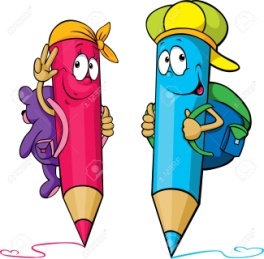 Chers parents de moyens, voici les notions de français que nous devions travailler en classe après les vacances de printemps, ainsi que certains jeux (en annexes sur le blog).Cela vous donne une idée de ce que votre enfant peut commencer à faire avec votre aide (d’autres jeux que vous avez chez vous peuvent compéter ou remplacer les nôtres !)Bien-sûr nous reprendrons tout cela avec les enfants quand l’école sera de nouveau ouverte. Bon courage à tous !                        Caroline et LauriePHONOLOGIE : les syllabes https://www.logicieleducatif.fr/maternelle/francais/phono-syllabes.phpPHONOLOGIE : les rimesJeu « parcours phonologie » disponible sur le blogECRITURE : copier des phrases en capitales d’imprimerie et les illustrerFiche « phrases à recopier »ECRITURE : écrire les chiffres de 0 à 7http://dessinemoiunehistoire.net/ecriture-chiffres-maternelle/LECTURE : associer les lettres en capitales d’imprimerie et les lettres scriptesFiche « lettres majuscules et scriptes »Attention : il s’agit UNIQUEMENT de savoir reconnaître certaines lettres en scripte.Ne surtout PAS apprendre à les écrire !! C’est l’écriture en attaché qui sera travaillée en fin de grande section LECTURE : s’approprier son prénom en lettres scriptesFiche « prénoms de la classe »